Template – basisinstrument impact metenDoelgroep: volwassenenVersie 4.0 (laatst bijgewerkt 12/2022)Toestemming vragenLeest de tekst en kruis één van de antwoordopties onderin aan. Dit onderzoek wordt uitgevoerd door [naam instelling/organisatie]. Als je vragen hebt over dit onderzoek, kun je contact opnemen met [naam onderzoeker], [e-mailadres]. De antwoorden die verzameld worden in dit onderzoek worden gebruikt voor de evaluatie van [naam project]. De antwoorden zullen nooit gebruikt worden voor andere doeleinden of gedeeld worden met derden.Deelname is volledig anoniem.Deelname is volledig vrijwillig. Het onderzoek kan op ieder gewenst moment gestopt worden.Ik verklaar hierbij dat ik bovenstaande informatie heb gelezen en geef de onderzoekers toestemming om de resultaten op anonieme wijze te bewaren, verwerken en rapporteren.             ▢ Ja            ▢ Nee    1. Demografische gegevens2. WetenschapskapitaalWe willen graag weten wat jij van wetenschap en onderzoek vindt. Wetenschap gaat over vragen stellen, nieuwsgierig zijn, oplossingen zoeken, experimenteren en nieuwe dingen ontdekken. Wetenschap kan bijvoorbeeld te maken hebben met de natuur, de ruimte, mensen, taal en [het thema van jouw project].Lees de zin en kies het antwoord dat het beste bij jou past.Invulvoorbeeld: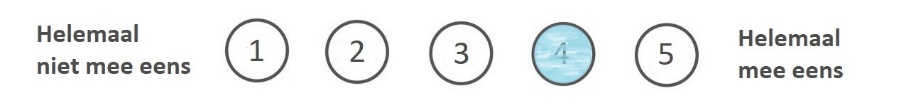 3. Emotioneel GeheugenBeantwoord de volgende vragen door de cirkel te kiezen die het beste bij jouw gevoel past.Invulvoorbeeld: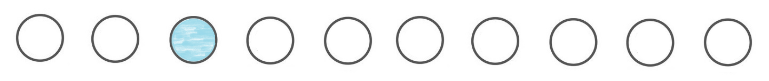 4. EffectanalyseLees de zin en kies het antwoord dat het beste bij jou past.Invulvoorbeeld:Hoe oud ben je? Ik ben                     ▢ M               ▢ V               ▢ AndersWat is je laatst voltooide opleiding (of vergelijkbaar)?▢ Basisschool   ▢ lbo   ▢ mavo   ▢ vmbo   ▢ mbo▢ havo   ▢ vwo   ▢ hbo   ▢ Universiteit   ▢ GeenAnders: Wat zijn de vier cijfers van je postcode? Ik ben in het algemeen op de hoogte over wetenschappelijke ontwikkelingen.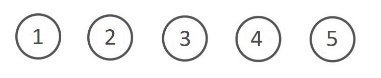 Ik heb interesse in de inzichten en methodes uit de wetenschap.Ik doe soms dingen waarbij ik iets kan leren over wetenschap, zoals een museum bezoeken, informatie op internet opzoeken, televisie of video’s kijken over wetenschap. Ik praat regelmatig over wetenschap met anderen in mijn studie, baan of vrije tijd. Hoe voel je je na [naam project]?Hoe voel je je na [naam project]?Hoe voel je je na [naam project]?ongelukkig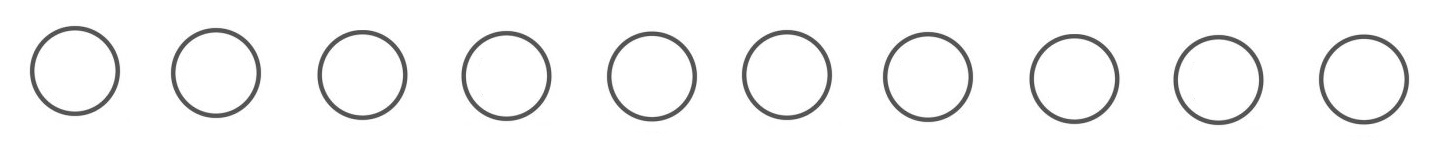 gelukkigverveeld ontspannenhopeloos hoopvolontevredentevredenWelke woorden omschrijven jouw gevoel bij [naam project] het best? Welke woorden omschrijven jouw gevoel bij [naam project] het best? Welke woorden omschrijven jouw gevoel bij [naam project] het best? saaispannendheel dufvol energiekalmopgewondenniet interessantinteressantDoor [naam project] weet ik nu meer over [onderwerp project].Na [naam project] wil ik meer weten over [onderwerp project].Door [naam project] is mijn mening over [onderwerp project] veranderd.Na [naam project] wil ik nog eens zulke activiteiten doen in de toekomst.